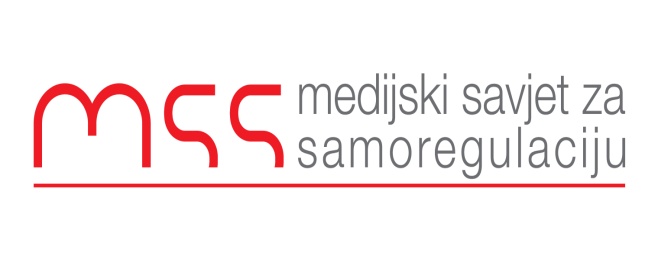 Podgorica  15.12.2015Predmet: Žalba zbog neobjavljivanja odgovora na tekst „Zeković je manipulator i želi da izigra političku javnost" koji je objavljen 06.11.2015 u dnevnom listu Dnevne novine.RJEŠENJEMedijski Savjet za samoregulaciju dobio je žalbu od Medijskog pula SDP-a zbog neobjavljivanja odgovora koji je Bojan Zeković, odbornik te partije u opštini Kolašin, poslao reagujući na tekst „Zeković je manipulator i želi da izigra političku javnost“ objavljen u „Dnevnim novinama“ 06.11.2015. U žalbi stoji da je:“ odbornik Zeković poslao odgovor na mail adrese Dnevnih novina i urednika Milija Prelevića, sa kojim se čuo i telefonom, a koji mu je nakon razgovora sa kolegama iz rubrike „Društvo“ prenio informaciju da će odgovor biti objavljen. Odgovor nije objavljen u vikend izdanju Dnevnih Novina od 7. i 8. novembra, kao ni narednog dana, iako su Dnevne novine na to bile obavezne po Zakonu o medijima čl. 28 Zakona o medijima. Žalbu ulažemo i zbog toga što se iz naslova teksta objavljenog 06.11. čitaocima prezentira niz uvreda na račun odbornika Zekovića, čime se direktno utiče na njegov profesionalni i lični integritet, čiji odgovor na ove vrste uvreda čitaoci Dnevnih Novina nisu bili u prilici da pročitaju“, stoji na kraju žalbe.Tekst „Zeković je manipulator i želi da izigra političku javnost“ je u suštini saopštenje odborničkog kluba DPS-a Kolašin povodom informacije koja je prethodnog dana objavljena, takođe u Dnevnim novinama, da je odbornički klub SDP-a inicirao sazivanje sjednice SO Kolašin na kojoj bi bio razmatran Sanacioni plan za prevazilaženje finansijskih teškoća opštine Kolašin.Medijski savjet je kontaktirao „Dnevne novine“ povodom ove žalbe tražeći stav redakcije. Međutim, ni poslije nekoliko poslanih mejlova odgovor nijesmo dobili.Komisija za žalbe Medijskog savjeta za samoregulaciju smatra da je bila obaveza Dnevnih novina da objave reagovanje Zekovića na tekst „Zeković je manipulator i želi da izigra političku javnost“, jer je i sami sporni tekst nastao kao reagovanje na informaciju koja je prethodnog dana bila objavljena.Komisija konstatuje da je u ovom slučaju prekršeno načelo IV Kodeksa novinara, smjernica 4.1 d) U slučaju kada su neke osobe ili organizacije uvjerene da izvještaj medija sadrži netačne informacije ili neutemeljene kritike na njihov račun, one mogu od medija koji je objavio takav izvještaj da zahtijevaju mogućnost odgovora i ispravke netačnih navoda. Medij treba da uvaži to pravo ukoliko se složi da je izvještaj sadržao netačne informacije ili neutemeljene kritike.                                                                                                                         Komisija za monitoring i žalbeDanilo BurzanBranko VojičićRankoVujović